ANALISIS LAPORAN KEUANGAN DALAM MENGUKUR TINGKAT LIKUIDITAS DAN SOLVABILITAS PADA PT.MAYORA INDAH Tbk. PERIODE 2020-2022SKRIPSIDiajukan untuk Memenuhi Salah Satu Syarat Dalam Menempuh Ujian Sidang Sarjana Program Strata SatuPada Program Studi Ilmu Administrasi BisnisOleh : Aridz Anugrah RizkyNPM. 192040146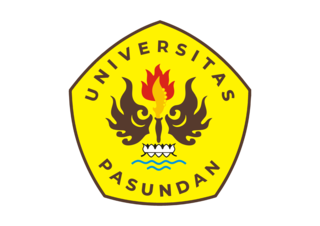 FAKULTAS ILMU SOSIAL DAN ILMU POLITIK UNIVERSITAS PASUNDANBANDUNG2023